Ref No: SC/HODPE/May23										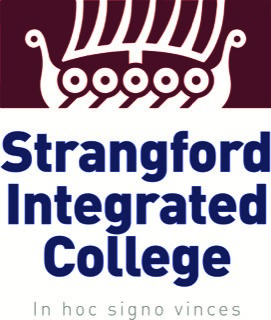 Head of Department for Boys’ Physical EducationThis application should be returned with the Equality Monitoring and Health Declaration Forms to:-Principal’s Secretary, Strangford Integrated College, Abbey Road, Carrowdore, Newtownards, BT22 2GB Telephone No: 028 91861199 or by email to jpierpoint232@c2kni.net by the closing date of Friday 2nd June 2023 at 3.30pmPersonal DetailsSurname: ______________________  Previous Surname:_____________ Mr/Mrs/Miss/Ms/Other  First Name(s): ____________________________________________________________________Home Address: __________________________________________________________________________________________________________________________  Post Code: ______________Previous Address if moved within last 5 years: ________________________________________________________________________________________________ Post Code _______________Telephone Number (day): ______________(evening): ________________ (mobile): ____________Email address: _________________________  City/Town of Birth: __________________________National Insurance No: ___________________ Teacher Ref No:  ___________________________Do you require a permit to work within the EU?					Yes/No(If yes, please give details) _______________________________________________________________________________Do you hold a current Driving Licence?				No/Provisional/Full/HGVDo you own your own car?						Yes/No  Have you use of a car for business use? 				Yes/NoOr have you access to transport?					Yes/NoHow did you learn of this vacancy? ___________________________________________________In accordance with the Disability Discrimination Act, a person is disabled if they have, or have had, ‘a physical or mental impairment which has, or has had, a substantial and long-term effect on their ability to carry out normal day-to-day activities’.If you consider yourself to have or have had a disability that is relevant to the position for which you are applying, please provide any relevant information about your disability and your requirements that you may need so that we can process your application fairly and make any reasonable arrangements/adjustments for your attendance at interview.EducationMembership of professional bodies.  Please confirm if by election or by examination________________________________________________________________________________Are you currently attending any course of study?				YES/NOIf YES give details__________________________________________________________________________________________________________________________________________________TrainingEmployment HistoryName and Address of Current Employer_______________________________________________________________________________________________________________________________Date Appointed _________________	       Position/Designation _______________________Duties and Responsibilities ________________________________________________________________________________________________________________________________________________________________Present Wage/Salary ____________________ per week/month/annumHave you a Bonus Scheme Yes/No     Pension Scheme   Yes/No       Any other major benefits _________________________________________Period of Notice required_________________________________________May we contact your current employer if you are under consideration for appointment?  Yes/NoReferencesPlease nominate two referees both of which should normally be previous employers. (References will be sought at interview stage)Name ____________________________		Name ___________________________Address __________________________		Address __________________________________________________________		__________________________________________________________________		__________________________________________________________________		_________________________________Post Code ________________________		Post Code ________________________Telephone No. day _________________		Telephone No. day __________________Telephone No. eve _________________		Telephone No. eve __________________Email address: ____________________		Email address:  ______________________Business _________________________		Business ___________________________Relationship ______________________ 		Relationship ________________________If you are short-listed for interview, what period of notice of attendance would you require?_____________________________________________________________________________I declare to the best of my knowledge, the information on this form is correct. I understand that any false statement may disqualify me from employment or render me liable to dismissal.  I enclose Equal Opportunities Monitoring form and Health Declaration.Signature _____________________________________		Date ___________________Please give details of educational qualifications gained up to leaving school, eg, ‘O’, GCSE, ‘A’Please give details of educational qualifications gained up to leaving school, eg, ‘O’, GCSE, ‘A’Please give details of educational qualifications gained up to leaving school, eg, ‘O’, GCSE, ‘A’Please give details of educational qualifications gained up to leaving school, eg, ‘O’, GCSE, ‘A’Examination YearQualificationSubjectGrade/ResultPlease give details of third level qualificationsPlease give details of third level qualificationsPlease give details of third level qualificationsPlease give details of third level qualificationsPlease give details of third level qualificationsUniversity/CollegeDegree/diplomaDate of awardCourse titleResultDateDetails of Training AttendedPrevious Employment – commencing with the most recent (not current position)* please explain any gaps in employment historyPrevious Employment – commencing with the most recent (not current position)* please explain any gaps in employment historyPrevious Employment – commencing with the most recent (not current position)* please explain any gaps in employment historyPrevious Employment – commencing with the most recent (not current position)* please explain any gaps in employment historyPrevious Employment – commencing with the most recent (not current position)* please explain any gaps in employment historyEmployer(Name, Address and nature of business) PositionHeld DatesFrom / ToBrief details of your roleReason for LeavingIn no more than 300 words, please demonstrate how you meet the “Essential” criteria (continue on a separate sheet, if necessary).In no more than 300 words, please demonstrate how you meet the “Desirable” criteria (continue on a separate sheet, if necessary)What influenced you to make this application?What are your medium term career objectives (i.e. next 2-5 years?)